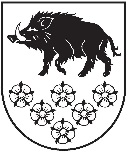 KANDAVAS NOVADA DOMESIA „ KANDAVAS KOMUNĀLIE PAKALPOJUMI”„ Robežkalni”, Kandavas pagasts, Kandavas novads, LV - 3120 Reģ.Nr.41203006844, tālrunis 631 26072, 631 26188, fakss 631 260712015.gada 11.novembrī Nr.4-57/329 			Par iepirkuma procedūru „ Kandavas pilsētas siltumtrašu būvprojekta izstrāde un autoruzraudzība” ID Nr. KKP/2015/9	SIA „Kandavas komunālie pakalpojumi” Iepirkumu komisija 2015.gada 10.novembrī ir saņēmusi jautājumu par iepirkuma procedūras dokumentāciju:	1. Lūdzam precizēt nolikuma 4.7.2.3.1.punktu – par līdzvērtīgu tiks uzskatīti 3 (trīs) objekti – ceļu izbūves vai pārbūves projektēšanas darbi, kuros tiek izprojektēta izbūvēto vai pārbūvēto ceļu garums vismaz 2500 m²?Vai šajā punktā minētais ceļu garums ir domāts 2500 m (metri)?Atbilde: 	Nolikuma 4.7.2.3.1. punktā un Nolikuma 3.pielikuma “Kvalifikācija” 1.4.3.punktā norādītais attiecībā uz prasību: 3 (trīs) objekti – ceļu izbūves vai pārbūves projektēšanas darbi, kuros tiek izprojektēta izbūvēto vai pārbūvēto ceļu garums vismaz 2500 m²” ir jāsaprot, ka izbūvēto vai pārbūvēto ceļu platībai jābūt vismaz 2500 m2.	SIA „Kandavas komunālie pakalpojumi” Iepirkumu komisijas priekšsēdētājs																			E.Bariss